VIBTemat 11. Ukryte znaczenie przypowieści o siewcy.1. Przeczytaj "Przypowieść o siewcy" - ewangelia Mt 13,1-8 - fragment znajduje się również w podręczniku s. 251.2. Przeczytaj i przepisz do zeszytu nową wiadomość z podręcznika s. 251.3. Wydrukuj, wklej do zeszytu lub przerysuj i dopasuj poniższe słowa.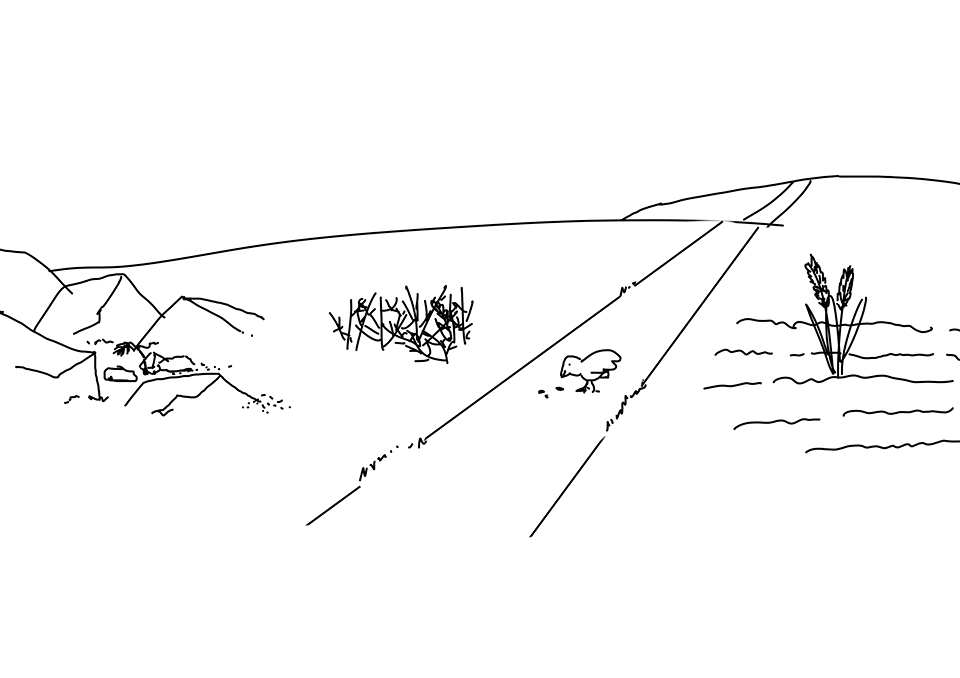 4. Napisz w zeszycie własnymi słowami jak rozumiesz tę przypowieść.Jedne padły na drogę, nadleciały  ptaki i wydziobały je.Inne padły na grunt skalisty, gdy wzeszło słońce, przypaliły się i uschły .Inne padły między ciernie, a ciernie wybujały i zagłuszyły je.Inne wreszcie padły na ziemię żyzną i plon wydały. 